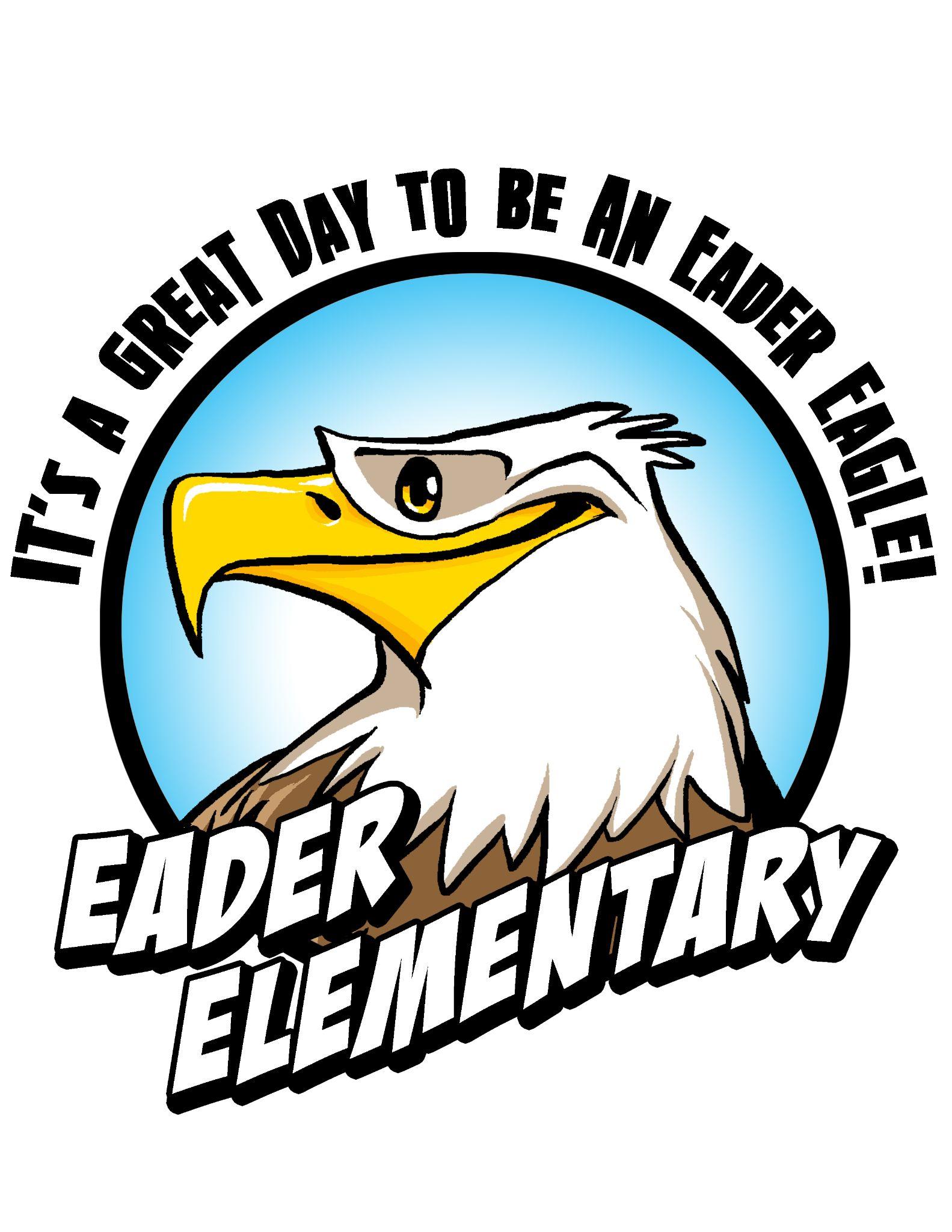 Eader Elementary PTAAssociation  Meeting September 10, 2021/ Eader ElementaryAgendaCall to Order and Pledge of Allegiance 				Amy McLaneMinutes of June 18, 2021 Association  Meeting			Secretary (Open)Principal’s Report							Mrs. BeckFinancial Reports							Katie O’ConnorOfficer  and Chairperson ReportsVice President						Melanee ChapmanWays & Means 						Carolyn ReillyMembership							OpenHistorian							Michelle EdpaoAdvocacy							Tara BartonPresident’s Report							Amy McLaneNew BusinessUpcoming DatesPTA Association Meeting - October 1st  @ 9amReflections Submissions Due - October 15, 2021Movie Night - October 21st, time TBD